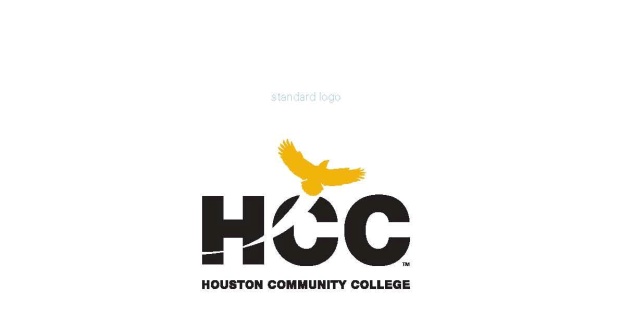 PSYCHOLOGY 2317: STATISTICAL METHODS IN PSYCHOLOGY			SOUTHWEST COLLEGEINSTRUCTOR: Barbara Lachar, Ph.D. 	SECTION:  65880PHONE:  281-242-3058			FALL 2013: 16 weeks MW 11 AM - 12:30 PM OFFICE HOURS: 2:00 -2:30PM Mon.	Stafford – Scarcella Rm. W110 E-MAIL:  Barbara.Lachar@hccs.edu	 FINAL EXAM: MON DEC 9, 11 AM – 1 PM COURSE DESCRIPTION:  An introduction to the use of scientific methods in psychology and to the statistical analysis of data. Attention is given to descriptive, correlation and inferential statistical methodology.PREREQUISITE: Must be placed into college level reading (or take GUST 0342 as a co-requisite) and be placed into college level writing (or take ENGL 0310/0319 as a co-requisite) and be placed into MATH 0312 (or higher).COMPUTER/INTERNET ACCESS IS REQUIRED.YOU NEED THIS COURSE KEY TO REGISTER.  CZXZ-5EES-93T8You can begin working on assignments as soon as you register! In this course, you MUST PURCHASE Aplia's website.  You will have access to a digital version of your textbook on Aplia through the end of this course.  Aplia is part of CengageBrain, which allows you to sign in once and access your materials and courses.Registration:1. Connect to http://login.cengagebrain.com.2. If you already have an account, sign in. From your Dashboard, enter your course key in the box provided, and click the Register button.If you don't have an account, click the Create an Account button, and enter our course key when prompted. Continue to follow the on-screen instructions. Access is free for three weeks but then payment must be made to continue.  Free Access ends 9/15/2013. COURSE GOALS: To develop knowledge and skills in the use of proper statistical methodology (both descriptive and inferential statistics) in analyzing data collected by scientific methods in psychology.STUDENT LEARNING OUTCOMES:Define and identify basic concepts in inferential and descriptive statistics.Explain and apply the concepts and procedures of descriptive statistics.Describe and utilize principles of probability and hypothesis testing.Apply and interpret common inferential statistical tests and correlational methods.OBJECTIVES:Part I: The basic components of statistics.       1. To learn the basic terminology and logic of statistical           Analysis.       2. master definitions and           computations with the exception of the           power curve and the sample size requirements.Part II: Applications of inferential statistics to the scientific method      1. The t test will be introduced to replace the z test.      2. Compute one sample, independent sample and related sample t-tests.3. Identify, apply, compute and interpret ANOVA, correlation and regression, and Chi Square 	  .			COURSE CALENDAR AND ASSIGNMENTS20% of your grade consists of the assignments/problems listed as “graded” on Aplia. You have 3 chances to solve the problems and your grade is based on the highest score obtained in the three attempts.            August 26	Introduction to course: syllabus Chapter 1 Introduction to StatisticsAugust 28	Ch 1 – Complete Aplia assignment -  Ch 2 Frequency DistributionsSeptember 2		        No class – Labor Day Holiday	September 4	Chapter 2 – Complete Aplia problems- Ch. 3 Central Tendency;September 9	Chapter 3 Complete Aplia problems- Chapter 4 VariabilitySeptember 11                             Chapter 4 Variability  Review for Exam #1 September 16	Exam #1, Chapters 1, 2, 3, and 4September 18 	Chapter 5 Z –scoresSeptember 23	Chapter 5 – Complete Aplia assignment - Chapter 6 ProbabilitySeptember 25	Chapter 6 - Complete Aplia Problems - Ch, 7 Dist. of Sample MeansSeptember 30	Chapter 7 Complete Aplia Problems - Ch 8 Hypothesis TestingOctober 2	Chapter 8 Complete Aplia Problems October 7	Chapter 8; Review for Exam 2October 9	Exam 2, Chapters 5,6,7,8October 14	Chapter 9 Introductions to the t-StatisticMarch 18	Chapter 9 (Complete Aplia problems) and Chapter 11 –Related Samples October 21	Chapters 11 (Complete Aplia Problems) and Chapter 10 – Independent MeasuresOctober 23	 Chapter 10 Aplia Problems and Review for Exam #3October 28	Exam #3 Chapters 9, 10, and 11October 30	Chapter 12 Analysis of Variance November 1	Last Day for Administrative Withdrawal 4:30PM 	 November 4	Chapter 12 Aplia Problems and Chapter 13November 6	Chapter 14 Aplia Problems  November 11	Review for Exam #4  Chapters 12and 13November 13	Exam #4 Chapters 12 and 13November 18	Chapter 14 Correlation and Regression November 20	Chapter 14 Aplia Problems Chi SquareNovember 25	Chapter 14 Chapter 15 Chi SquareNovember 27 	Chapter 15 Aplia Problems Review for Exam #5December 2 	Exam #5, Chapters 14 and 15December 4	Review for Final ExamDecember  9 11-1PM	Comprehensive Final ExamREQUIRED TEXTBOOK:  Gravetter, F.J. and Wallnau, L.B. (2011) Essentials of Statistics for the Behavioral Sciences, 8th ed., Wadsworth   STUDY GUIDE: Gravetter, F.J.  Study Guide for Essentials of Statistics for the Behavioral Sciences, Wadsworth.   ITEXTBOOK WEB SITE: www.thomsonedu.com/psychology/gravetter  The accompanied textbook website offers some useful information concerning the statistical concepts.  It also provides practice quiz for each chapter.CLASSROOM ACTIVITY:The instructor will prepare lectures, demonstrations and assign learning exercises to cover each topic listed on the schedule.  Lectures will cover much of the material on which you will be tested.  Read the assigned chapters prior to class and complete the homework assignments.  Come prepared to participate by asking questions, sharing examples and giving your opinion.  There will be an opportunity for questions during class, and to review tests items after they are graded. The material will reappear on the comprehensive final exam.INSTRUCTOR RESPONSIBILITIES: Prepare class activities, lectures and exams Review and evaluate results. Assign grades.STUDENT RESPONSIBILITIES:Attend classes in a timely manner and participate.Read and comprehend the textbookComplete required assignments and examsRequest help in the event of questions or problemsMaintain copies of paperwork, handouts, and assignments, including this syllabusSTUDENTS WITH DISABILITIES:Any student with a documented disability (e.g. physical, learning, psychiatric, 
vision, hearing, etc.) who needs to arrange reasonable accommodations must 
contact the Disability Services Office at the respective college at the beginning 
of each semester. Faculty members are authorized to provide only the accommodations 
requested by the Disability Support Services Office.The ADA office for the Southwest College and Dr. Becky Hauri can be reached at 713-718-7910.  Special accommodations can be provided to only those students who show proper documentation.HCC Policy Statement: Academic HonestyA student who is academically dishonest is, by definition, not showing that the coursework has been learned, and that student is claiming an advantage not available to other students. The instructor is responsible for measuring each student's individual achievements and also for ensuring that all students compete on a level playing field. Thus, in our system, the instructor has teaching, grading, and enforcement roles. You are expected to be familiar with the University's Policy on Academic Honesty, found in the catalog. What that means is: If you are charged with an offense, pleading ignorance of the rules will not help you. Students are responsible for conducting themselves with honor and integrity in fulfilling course requirements. Penalties and/or disciplinary proceedings may be initiated by College System officials against a student accused of scholastic dishonesty.  “Scholastic dishonesty”: includes, but is not limited to, cheating on a test, plagiarism, and collusion.
Cheating on a test includes:Copying from another students’ test paper; Using  materials not authorized by the person giving the test; includes cell phoneCollaborating with another student during a test without authorization;Knowingly using, buying, selling, stealing, transporting, or soliciting in whole or part the contents of a test that has not been administered;Bribing another person to obtain a test that is to be administered.Plagiarism means the appropriation of another’s work and the unacknowledged incorporation of that work in one’s own written work offered for credit.
Collusion mean the unauthorized collaboration with another person in preparing written work offered for credit. Possible punishments for academic dishonesty may include a grade of 0 or F in the particular assignment, failure in the course, and/or recommendation for probation or dismissal from the College System. (See the Student Handbook).  ZEROS/PENALTIES  ASSIGNED FOR ACADEMIC DISHONESTY WILL NOT BE DROPPED AND OFTEN LEAD TO FAILING COURSE GRADES.HCC Policy StatementsClass Attendance - It is important that you come to class! Attending class regularly is the best way to succeed in this class.  Research has shown that the single most important factor in student success is attendance. Simply put, going to class greatly increases your ability to succeed. You are expected to attend all lecture and labs regularly. You are responsible for materials covered during your absences.  Class attendance is checked daily. Although it is your responsibility to drop a course for nonattendance, the instructor has the authority to drop you for excessive absences. 
If you are not attending class, you are not learning the information.  As the information that is discussed in class is important for your career, students may be dropped from a course after accumulating absences in excess of 12.5% hours of instruction. The six hours of class time would include any total classes missed or for excessive tardiness or leaving class early.  
You may decide NOT to come to class for whatever reason. As an adult making the decision not to attend, you do not have to notify the instructor prior to missing a class. However, if this happens too many times, you may suddenly find that you have “lost” the class. 
Poor attendance records tend to correlate with poor grades. If you miss any class, including the first week, you are responsible for all material missed. It is a good idea to find a friend or a buddy in class who would be willing to share class notes or discussion or be able to hand in paper if you unavoidably miss a class.Class attendance equals class success.HCC Course Withdrawal Policy
if you feel that you cannot complete this course, you will need to withdraw from the course prior to the final date of withdrawal.   Before, you withdraw from your course; please take the time to meet with the instructor to discuss why you feel it is necessary to do so. The instructor may be able to provide you with suggestions that would enable you to complete the course.  Your success is very important.  Beginning in fall 2007, the Texas Legislature passed a law limiting first time entering freshmen to no more than SIX total course withdrawals throughout their educational career in obtaining a certificate and/or degree.  To help students avoid having to drop/withdraw from any class, HCC has instituted an Early Alert process by which your professor may “alert” you and HCC counselors that you might fail a class because of excessive absences and/or poor academic performance.  It is your responsibility to visit with your professor or a counselor to learn about what, if any, HCC interventions might be available to assist you – online tutoring, child care, financial aid, job placement, etc. – to stay in class and improve your academic performance.  If you plan on withdrawing from your class, you MUST complete the process PRIOR to the withdrawal deadline to receive a “W” on your transcript. You can drop a course by returning to the same online enrollment page that you used to originally register for classes.  From the drop-down menu, select enrollment – drop instead of enrollment – add.   **Final withdrawal deadlines vary each semester and/or depending on class length, please visit the online registration calendars, HCC schedule of classes and catalog, any HCC Registration Office, or any HCC counselor to determine class withdrawal deadlines.    If you do not withdraw before the deadline, you will receive the grade that you are making in the class as your final grade.  Registration Office, or any HCC counselor to determine class withdrawal deadlines.  Remember to allow a 24-hour response time when communicating via email and/or telephone with a professor and/or counselor.  Do not submit a request to discuss withdrawal options less than a day before the deadline.  If you do not withdraw before the deadline, you will receive the grade that you are making in the class as your final grade.  Repeat Course Fee
The State of Texas encourages students to complete college without having to repeat failed classes.  To increase student success, students who repeat the same course more than twice, are required to pay extra tuition.  The purpose of this extra tuition fee is to encourage students to pass their courses and to graduate.  Effective fall 2006, HCC will charge a higher tuition rate to students registering the third or subsequent time for a course. If you are considering course withdrawal because you are not earning passing grades, confer with your instructor/counselor as early as possible about your study habits, reading and writing homework, test taking skills, attendance, course participation, and opportunities for tutoring or other assistance that might be available. Classroom Behavior
As your instructor and as a student in this class, it is our shared responsibility to develop and maintain a positive learning environment for everyone.  Your instructor takes this responsibility very seriously and will inform members of the class if their behavior makes it difficult for him/her to carry out this task.  As a fellow learner, you are asked to respect the learning needs of your classmates and assist your instructor achieve this critical goal.Use of Camera and/or Recording Devices
As a student active in the learning community of this course, it is your responsibility to be respectful of the learning atmosphere in your classroom.  To show respect of your fellow students and instructor, you will turn off your phone and other electronic devices, and will not use these devices in the classroom unless you receive permission from the instructor.
Use of recording devices, including camera phones and tape recorders, is prohibited in classrooms, laboratories, faculty offices, and other locations where instruction, tutoring, or testing occurs.  Students with disabilities who need to use a recording device as a reasonable accommodation should contact the Office for Students with Disabilities for information regarding reasonable accommodationsEVALUATION AND GRADES: Your final grade will be calculated according to the following core competency formula:The best four of five hourly exams and your final exam will be averaged and weighted 80%. Reading, computational and listening objective. Aplia Graded Assignments are weighted 20% of your final grade.Written and Oral Communication-Internet SkillsFinal Averages will earn the following grades      A = 90-100% B = 80-89% C = 70-79% D = 60-69% F = Below 60% Plan to take all exams.  THERE ARE NO MAKE-UP EXAMS PROVIDED, with the exception of very drastic circumstances or emergencies.  ONE MISSED EXAM SCORE WILL BE DROPPED.”.  The final exam grade will not be dropped.Exams will be open note and you may refer to your won notes during the exam. You may not use the interior of the textbook, the quizzes, or the actual chapter content, but you may refer to the statistical tables in the rear of the book, the formulas listed on the inside of the book cover and any personal notes/homework solutions you prepare. Photocopies of ANY textbook material other than tables MAY NOT BE USED DURING ANY EXAMINATION.   – ONLY NOTES THAT YOU TYPE OR WRITE MAY BE USED DURING EXAMS - NOTHING ELSE PRINTED OR PHOTOCOPIED. PLEASE TAKE CARE OF ALL PERSONAL NEEDS PRIOR TO THE BEGINNING OF AN EXAMINATION.  NO ONE WILL BE ALLOWED TO LEAVE THE ROOM AFTER BEGINNING AN EXAM WITHOUT SUBMITTING THEIR ANSWERS AS COMPLETE.   Anyone arriving more than 15 minutes late for any examination will be considered absent and will have missed the examination. PLEASE MUTE ELECTRONIC DEVICES DURING CLASS.  YOU CAN BE ASKED TO LEAVE FOR THE DAY AND CONSIDERED ABSENT IF A PAGER OR CELLULAR TELEPHONE INTERRUPTS CLASS OR AN EXAMINATION.MOBILE PHONES ARE NOT TO BE USED DURING CLASS OR EXAMS.  LOOKING AT OR USING A PHONE IN ANY MANNER DURING AN EXAM IS A ZERO WHICH WILL NOT BE DROPPED. REQUIRED TEXTBOOK and APLIA WEBSITE:  Gravetter, F.J. and Wallnau, L.B. (2011) Essentials of Statistics for the Behavioral Sciences, .8th ed., Wadsworth. 